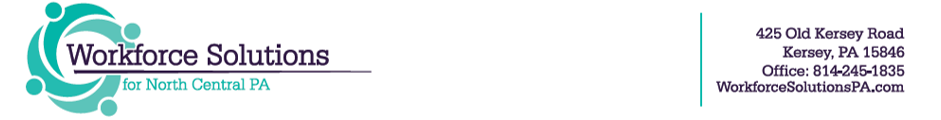 INCUMBENT WORKER TRAINING APPLICATIONINCUMBENT WORKER TRAINING APPLICATION (continued)INCUMBENT WORKER TRAINING APPLICATION (continued)*Note Social Security Numbers are required (upon award)                                 Attach additional sheets if necessaryINCUMBENT WORKER TRAINING APPLICATION (continued)Equal Opportunity EmployerAuxiliary Aids and Services are Available to Individuals with DisabilitiesFunding provided by: https://www.workforcesolutionspa.com/categories/resources/pages/stevens-amendmentSECTION 1: BUSINESS APPLICANT INFORMATIONSECTION 1: BUSINESS APPLICANT INFORMATIONSECTION 1: BUSINESS APPLICANT INFORMATIONSECTION 1: BUSINESS APPLICANT INFORMATIONSECTION 1: BUSINESS APPLICANT INFORMATIONSECTION 1: BUSINESS APPLICANT INFORMATIONSECTION 1: BUSINESS APPLICANT INFORMATIONSECTION 1: BUSINESS APPLICANT INFORMATIONSECTION 1: BUSINESS APPLICANT INFORMATIONBusiness Legal NameBusiness Legal NameBusiness Legal NameBusiness Legal NameParent Company Name (If Applicable)Parent Company Name (If Applicable)Parent Company Name (If Applicable)Parent Company Name (If Applicable)Parent Company Name (If Applicable)Street AddressStreet AddressStreet AddressStreet AddressStreet AddressStreet AddressStreet AddressStreet AddressStreet AddressCityCityStateStateZip CodeZip CodeZip CodeCountyCountyEmployer Contact PersonEmployer Contact PersonTitleTitlePhone NumberPhone NumberPhone NumberPhone NumberPhone NumberEmail AddressEmail AddressTax ID #Tax ID #Primary NAICS for ProjectPrimary NAICS for ProjectPrimary NAICS for ProjectPrimary NAICS for ProjectPrimary NAICS for ProjectDescription of Employer Project or Services  Description of Employer Project or Services  Description of Employer Project or Services  Description of Employer Project or Services  Description of Employer Project or Services  Description of Employer Project or Services  Description of Employer Project or Services  Description of Employer Project or Services  Description of Employer Project or Services  Years in OperationYears in OperationYears at Current LocationYears at Current LocationYears at Current LocationYears at Current LocationEmployer SizeEmployer SizeEmployer SizeFull-Time EmployeesFull-Time EmployeesPart-Time EmployeesPart-Time EmployeesPart-Time EmployeesPart-Time EmployeesSeasonal EmployeesSeasonal EmployeesSeasonal EmployeesSECTION 2: LEGAL STRUCTURE OF THE BUSINESSSECTION 2: LEGAL STRUCTURE OF THE BUSINESSSECTION 2: LEGAL STRUCTURE OF THE BUSINESSSECTION 2: LEGAL STRUCTURE OF THE BUSINESSSECTION 2: LEGAL STRUCTURE OF THE BUSINESSSECTION 2: LEGAL STRUCTURE OF THE BUSINESSSECTION 2: LEGAL STRUCTURE OF THE BUSINESSSECTION 2: LEGAL STRUCTURE OF THE BUSINESSSECTION 2: LEGAL STRUCTURE OF THE BUSINESS  Sole Proprietor     Partnership     Partnership     Corporation     Corporation  LLC  LLC  Government Entity  Government Entity  Other:  Other:  Other:  Other:  Other:  Other:  Other:  Other:  Other:Is employer a subsidiary of another employer or affiliated with a parent employer?                Is employer a subsidiary of another employer or affiliated with a parent employer?                Is employer a subsidiary of another employer or affiliated with a parent employer?                Is employer a subsidiary of another employer or affiliated with a parent employer?                Is employer a subsidiary of another employer or affiliated with a parent employer?                Is employer a subsidiary of another employer or affiliated with a parent employer?                Is employer a subsidiary of another employer or affiliated with a parent employer?                Is employer a subsidiary of another employer or affiliated with a parent employer?                  Yes       No                                                     Parent / Affiliated Employer Name (if different)Parent / Affiliated Employer Name (if different)Parent / Affiliated Employer Name (if different)Parent / Affiliated Employer Name (if different)Parent / Affiliated Employer Name (if different)Parent / Affiliated Employer Name (if different)Parent / Affiliated Employer Name (if different)Parent / Affiliated Employer Name (if different)Parent / Affiliated Employer Name (if different)Street AddressStreet AddressStreet AddressStreet AddressStreet AddressStreet AddressStreet AddressStreet AddressStreet AddressCityCityStateStateZip CodeZip CodeZip CodeCountyCountyEmployer Contact PersonEmployer Contact PersonTitleTitlePhone NumberPhone NumberPhone NumberEmail AddressEmail AddressSECTION 3:  EMPLOYER STATUS INFORMATION SECTION 3:  EMPLOYER STATUS INFORMATION SECTION 3:  EMPLOYER STATUS INFORMATION SECTION 3:  EMPLOYER STATUS INFORMATION SECTION 3:  EMPLOYER STATUS INFORMATION SECTION 3:  EMPLOYER STATUS INFORMATION SECTION 3:  EMPLOYER STATUS INFORMATION SECTION 3:  EMPLOYER STATUS INFORMATION SECTION 3:  EMPLOYER STATUS INFORMATION Current on all Federal and PA State Taxes (explain if no)                                                                   Current on all Federal and PA State Taxes (explain if no)                                                                   Current on all Federal and PA State Taxes (explain if no)                                                                   Current on all Federal and PA State Taxes (explain if no)                                                                   Current on all Federal and PA State Taxes (explain if no)                                                                   Current on all Federal and PA State Taxes (explain if no)                                                                   Current on all Federal and PA State Taxes (explain if no)                                                                   Current on all Federal and PA State Taxes (explain if no)                                                                     Yes       No                                                     Current on all county, city and local taxes (explain if no)                                                                    Current on all county, city and local taxes (explain if no)                                                                    Current on all county, city and local taxes (explain if no)                                                                    Current on all county, city and local taxes (explain if no)                                                                    Current on all county, city and local taxes (explain if no)                                                                    Current on all county, city and local taxes (explain if no)                                                                    Current on all county, city and local taxes (explain if no)                                                                    Current on all county, city and local taxes (explain if no)                                                                      Yes       No                                                     Filed for bankruptcy recently (explain if yes)                                                                                         Filed for bankruptcy recently (explain if yes)                                                                                         Filed for bankruptcy recently (explain if yes)                                                                                         Filed for bankruptcy recently (explain if yes)                                                                                         Filed for bankruptcy recently (explain if yes)                                                                                         Filed for bankruptcy recently (explain if yes)                                                                                         Filed for bankruptcy recently (explain if yes)                                                                                         Filed for bankruptcy recently (explain if yes)                                                                                           Yes       No                                                     SECTION 3:  EMPLOYER STATUS INFORMATION continued SECTION 3:  EMPLOYER STATUS INFORMATION continued Union Affiliated? If yes, attach a letter of endorsement from union officials                                      Yes       No                                                     Are there current or unsatisfied judgements or injunctions against the business or owners         Explain      Yes       No                                                     Is there current or pending litigation involving the business                                                                    Yes       No                                                     Outstanding wage and hour, health and safety or discrimination complaints                                   Or adverse decisions?  If yes, attach summary.  Yes       No                                                     Reduction in the number of hours or shifts?                                                                                             If yes, explain     Yes       No                                                     Layoff in the last 12 months                                                                                                                          If yes, explain     Yes       No                                                     SECTION 4:  NEED FOR TRAINING SECTION 4:  NEED FOR TRAINING Training is necessary due to:  Yes       No                                                     Company Expansion                                                                                                                                          Yes       No                                                     Expansion of physical operations/production lines                                                                                     Yes       No                                                     Organizational restructuring                                                                                                                            Yes       No                                                     Introduction of new services / product lines                                                                                                 Yes       No                                                     New technology                                                                                                                                                  Yes       No                                                     Changing industry requirements                                                                                                                      Yes       No                                                     SECTION 5: POTENTIAL LAYOFF AVERSION - TRAINING IMPACTSECTION 5: POTENTIAL LAYOFF AVERSION - TRAINING IMPACTDo business circumstances point to probable layoffs                                                                                 Yes       No                                                     Are the worker’s jobs threatened by changing skill requirements                                                          Yes       No                                                     Are the skill requirements outside the normal growth and upkeep that would beprovided by the employer                                                                                                                               Yes       No                                                     Does the employer demonstrate a commitment to retain employees who receive training             Yes       No                                                     Have the workers received formal layoff notices                                                                                       Yes       No                                                     Is there a strong possibility of jobs either with the existing employer or a new employer                Yes       No                                                     Can the threatened workers attain the required skills in a reasonable period of time                      Yes       No                                                     SECTION 6: ANTICIPATED TRAINING OUTCOMESSECTION 6: ANTICIPATED TRAINING OUTCOMESWill result in wages increases                                                                                                                        Yes       No                                                     Will significantly increase employee skills                                                                                                   Yes       No                                                     Will result in ability for training to advance within the company                                                          Yes       No                                                     Will result in continued employment and no reduction in wages                                                         Yes       No                                                     Will create new jobs within the company                                                                    Yes       No                                                     Will provide industry credentials, credits or degrees                                                   Yes       No                                                     Will address identified skill gaps                                                                                       Yes       No                                                     Will increase company efficiency                                                                                                                Yes       No                                                     Will training result in an industry recognized credential?  Yes       No                                                     If yes, list the type and/or title of the certifications:If yes, list the type and/or title of the certifications:SECTION 7: TRAINING PLAN / DETAILSSECTION 7: TRAINING PLAN / DETAILSSECTION 7: TRAINING PLAN / DETAILSSECTION 7: TRAINING PLAN / DETAILSSECTION 7: TRAINING PLAN / DETAILSSECTION 7: TRAINING PLAN / DETAILSSECTION 7: TRAINING PLAN / DETAILSSECTION 7: TRAINING PLAN / DETAILSSECTION 7: TRAINING PLAN / DETAILSBriefly describe how the Incumbent Worker Training (IWT) proposal will address identified skill gaps, improve employee retention, impact company stability and increase the competitiveness of the employer and employees: (attach additional sheets if necessary)Briefly describe how the Incumbent Worker Training (IWT) proposal will address identified skill gaps, improve employee retention, impact company stability and increase the competitiveness of the employer and employees: (attach additional sheets if necessary)Briefly describe how the Incumbent Worker Training (IWT) proposal will address identified skill gaps, improve employee retention, impact company stability and increase the competitiveness of the employer and employees: (attach additional sheets if necessary)Briefly describe how the Incumbent Worker Training (IWT) proposal will address identified skill gaps, improve employee retention, impact company stability and increase the competitiveness of the employer and employees: (attach additional sheets if necessary)Briefly describe how the Incumbent Worker Training (IWT) proposal will address identified skill gaps, improve employee retention, impact company stability and increase the competitiveness of the employer and employees: (attach additional sheets if necessary)Briefly describe how the Incumbent Worker Training (IWT) proposal will address identified skill gaps, improve employee retention, impact company stability and increase the competitiveness of the employer and employees: (attach additional sheets if necessary)Briefly describe how the Incumbent Worker Training (IWT) proposal will address identified skill gaps, improve employee retention, impact company stability and increase the competitiveness of the employer and employees: (attach additional sheets if necessary)Briefly describe how the Incumbent Worker Training (IWT) proposal will address identified skill gaps, improve employee retention, impact company stability and increase the competitiveness of the employer and employees: (attach additional sheets if necessary)Briefly describe how the Incumbent Worker Training (IWT) proposal will address identified skill gaps, improve employee retention, impact company stability and increase the competitiveness of the employer and employees: (attach additional sheets if necessary)Amount RequestedAmount RequestedAmount RequestedAmount RequestedAmount of Employer MatchAmount of Employer MatchAmount of Employer MatchAmount of Employer MatchAmount of Employer MatchName of EmployeeEmployee Hire DateName of Training (Course)Training ProviderTraining ProviderCost of TrainingTotal TrainingDurationAnticipated Training Start DateAnticipated Training End DateSECTION 8:  ADDITIONAL TRAINING PROVIDER INFORMATIONSECTION 8:  ADDITIONAL TRAINING PROVIDER INFORMATIONSECTION 8:  ADDITIONAL TRAINING PROVIDER INFORMATIONSECTION 8:  ADDITIONAL TRAINING PROVIDER INFORMATIONSECTION 8:  ADDITIONAL TRAINING PROVIDER INFORMATIONSECTION 8:  ADDITIONAL TRAINING PROVIDER INFORMATIONName of Training ProviderContact Person NameCity / StateCity / StatePhone NumberEmailSECTION 9: AUTHORIZATION AND CERTIFICATIONSECTION 9: AUTHORIZATION AND CERTIFICATIONSECTION 9: AUTHORIZATION AND CERTIFICATIONSECTION 9: AUTHORIZATION AND CERTIFICATIONSECTION 9: AUTHORIZATION AND CERTIFICATIONSECTION 9: AUTHORIZATION AND CERTIFICATIONAs the authorized representative of the employer submitting this application, I hereby certify the following:The employer meets the requirements of the IWT according to the policy of Workforce Solutions for North Central PA and is eligible to submit this application;The information contained in this application is true and accurate and reflects the intentions of the IWT program;I am aware that any false information, intentional omissions or misrepresentations may result in rejection of the application and possible disqualification for future funding; I am aware that any false information, intentional omissions or misrepresentations may subject this employer to civil or criminal penalties;I understand that training materials purchased with funds awarded under this project will be in the public domain and will be available for use by other eligible entities at no cost;The employer agrees to adhere to all reporting requirements and to respond to a Customer Satisfaction Survey(s) if asked;The employer agrees to provide all requested data elements as required for federal or state reporting; andThe employer assures that it will comply fully with the nondiscrimination and equal opportunity provisions of WIOA as follows:  WIOA Section 188 specifies that no individual shall be excluded from participation in, denied the benefits of, subjected to discrimination under or denied employment in the administration of or in connection with any such program or activity because of race, color, religion, sex (as otherwise permitted under Title IX of the Education Amendments of 1972), national origin, age, disability or political affiliation of belief or solely because of the status of the individual as a participant in a program or activity receiving Workforce Innovation and Opportunity Act (WIOA) funds.As the authorized representative of the employer submitting this application, I hereby certify the following:The employer meets the requirements of the IWT according to the policy of Workforce Solutions for North Central PA and is eligible to submit this application;The information contained in this application is true and accurate and reflects the intentions of the IWT program;I am aware that any false information, intentional omissions or misrepresentations may result in rejection of the application and possible disqualification for future funding; I am aware that any false information, intentional omissions or misrepresentations may subject this employer to civil or criminal penalties;I understand that training materials purchased with funds awarded under this project will be in the public domain and will be available for use by other eligible entities at no cost;The employer agrees to adhere to all reporting requirements and to respond to a Customer Satisfaction Survey(s) if asked;The employer agrees to provide all requested data elements as required for federal or state reporting; andThe employer assures that it will comply fully with the nondiscrimination and equal opportunity provisions of WIOA as follows:  WIOA Section 188 specifies that no individual shall be excluded from participation in, denied the benefits of, subjected to discrimination under or denied employment in the administration of or in connection with any such program or activity because of race, color, religion, sex (as otherwise permitted under Title IX of the Education Amendments of 1972), national origin, age, disability or political affiliation of belief or solely because of the status of the individual as a participant in a program or activity receiving Workforce Innovation and Opportunity Act (WIOA) funds.As the authorized representative of the employer submitting this application, I hereby certify the following:The employer meets the requirements of the IWT according to the policy of Workforce Solutions for North Central PA and is eligible to submit this application;The information contained in this application is true and accurate and reflects the intentions of the IWT program;I am aware that any false information, intentional omissions or misrepresentations may result in rejection of the application and possible disqualification for future funding; I am aware that any false information, intentional omissions or misrepresentations may subject this employer to civil or criminal penalties;I understand that training materials purchased with funds awarded under this project will be in the public domain and will be available for use by other eligible entities at no cost;The employer agrees to adhere to all reporting requirements and to respond to a Customer Satisfaction Survey(s) if asked;The employer agrees to provide all requested data elements as required for federal or state reporting; andThe employer assures that it will comply fully with the nondiscrimination and equal opportunity provisions of WIOA as follows:  WIOA Section 188 specifies that no individual shall be excluded from participation in, denied the benefits of, subjected to discrimination under or denied employment in the administration of or in connection with any such program or activity because of race, color, religion, sex (as otherwise permitted under Title IX of the Education Amendments of 1972), national origin, age, disability or political affiliation of belief or solely because of the status of the individual as a participant in a program or activity receiving Workforce Innovation and Opportunity Act (WIOA) funds.As the authorized representative of the employer submitting this application, I hereby certify the following:The employer meets the requirements of the IWT according to the policy of Workforce Solutions for North Central PA and is eligible to submit this application;The information contained in this application is true and accurate and reflects the intentions of the IWT program;I am aware that any false information, intentional omissions or misrepresentations may result in rejection of the application and possible disqualification for future funding; I am aware that any false information, intentional omissions or misrepresentations may subject this employer to civil or criminal penalties;I understand that training materials purchased with funds awarded under this project will be in the public domain and will be available for use by other eligible entities at no cost;The employer agrees to adhere to all reporting requirements and to respond to a Customer Satisfaction Survey(s) if asked;The employer agrees to provide all requested data elements as required for federal or state reporting; andThe employer assures that it will comply fully with the nondiscrimination and equal opportunity provisions of WIOA as follows:  WIOA Section 188 specifies that no individual shall be excluded from participation in, denied the benefits of, subjected to discrimination under or denied employment in the administration of or in connection with any such program or activity because of race, color, religion, sex (as otherwise permitted under Title IX of the Education Amendments of 1972), national origin, age, disability or political affiliation of belief or solely because of the status of the individual as a participant in a program or activity receiving Workforce Innovation and Opportunity Act (WIOA) funds.As the authorized representative of the employer submitting this application, I hereby certify the following:The employer meets the requirements of the IWT according to the policy of Workforce Solutions for North Central PA and is eligible to submit this application;The information contained in this application is true and accurate and reflects the intentions of the IWT program;I am aware that any false information, intentional omissions or misrepresentations may result in rejection of the application and possible disqualification for future funding; I am aware that any false information, intentional omissions or misrepresentations may subject this employer to civil or criminal penalties;I understand that training materials purchased with funds awarded under this project will be in the public domain and will be available for use by other eligible entities at no cost;The employer agrees to adhere to all reporting requirements and to respond to a Customer Satisfaction Survey(s) if asked;The employer agrees to provide all requested data elements as required for federal or state reporting; andThe employer assures that it will comply fully with the nondiscrimination and equal opportunity provisions of WIOA as follows:  WIOA Section 188 specifies that no individual shall be excluded from participation in, denied the benefits of, subjected to discrimination under or denied employment in the administration of or in connection with any such program or activity because of race, color, religion, sex (as otherwise permitted under Title IX of the Education Amendments of 1972), national origin, age, disability or political affiliation of belief or solely because of the status of the individual as a participant in a program or activity receiving Workforce Innovation and Opportunity Act (WIOA) funds.As the authorized representative of the employer submitting this application, I hereby certify the following:The employer meets the requirements of the IWT according to the policy of Workforce Solutions for North Central PA and is eligible to submit this application;The information contained in this application is true and accurate and reflects the intentions of the IWT program;I am aware that any false information, intentional omissions or misrepresentations may result in rejection of the application and possible disqualification for future funding; I am aware that any false information, intentional omissions or misrepresentations may subject this employer to civil or criminal penalties;I understand that training materials purchased with funds awarded under this project will be in the public domain and will be available for use by other eligible entities at no cost;The employer agrees to adhere to all reporting requirements and to respond to a Customer Satisfaction Survey(s) if asked;The employer agrees to provide all requested data elements as required for federal or state reporting; andThe employer assures that it will comply fully with the nondiscrimination and equal opportunity provisions of WIOA as follows:  WIOA Section 188 specifies that no individual shall be excluded from participation in, denied the benefits of, subjected to discrimination under or denied employment in the administration of or in connection with any such program or activity because of race, color, religion, sex (as otherwise permitted under Title IX of the Education Amendments of 1972), national origin, age, disability or political affiliation of belief or solely because of the status of the individual as a participant in a program or activity receiving Workforce Innovation and Opportunity Act (WIOA) funds.Name of Authorized Employer RepresentativeName of Authorized Employer RepresentativeName of Authorized Employer RepresentativeTitle of Authorized Employer RepresentativeTitle of Authorized Employer RepresentativeTitle of Authorized Employer RepresentativeSignatureSignatureSignatureDateDateDate